Quality Improvement TeamsSuccessful TeamsEngaged and effective health service teams are the foundation for achieving sustainable improvements over time. Experience has shown that building the team’s engagement and commitment to Quality Improvement (QI) work is often overlooked, and it becomes a weakness that affects the ability for health services to achieve sustainable change or continue to make improvements over time.If you want to improve outcomes for your health service, you will need to change what you are doing. It’s important not to assume that the benefits of these changes will be understood or accepted by everyone. Facts are usually not enough, you need to get the “hearts and minds” on-side for real engagement and enthusiasm.Roles and Responsibilities of the Health Service TeamConsider how your health service team currently operates. Is your team working together effectively and efficiently? It’s not unusual for health service teams to be working in silos, which can lead to gaps, errors, assumptions, duplication and other inefficiencies. To achieve sustainable improvement, you will likely need to do some work on achieving a whole of team approach.   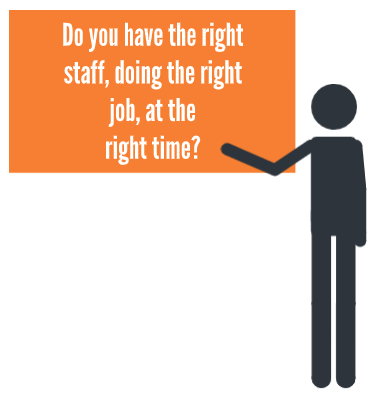 There are a range of responsibilities for the effective delivery of care within a health service. Documented role clarity is of high importance to ensure efficiency and accountability. On the following pages we’ve listed examples of general role based activities relating to quality improvement. As there is a great deal of diversity between health services, consider what will work best for your team. Then, based on comparative advantage, which role(s) in the team is, or are,  best placed to undertake which action(s). 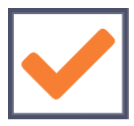   Team ChecklistEducate the team on the requirements of the PIP QIDoes our whole team have a good understanding of the PIP QI requirements, including the need to undertake continuous quality improvement activities in partnership with Gippsland PHN? Does our health service have a good understanding of the practice population and the areas of high need?Does our health service have documented QI processes that can demonstrate participation in continuous quality improvement activities?Involve the whole team Does our health service have a QI action plan that is developed in partnership with the health service team?Do we have a clinical and non-clinical leader (e.g. our principal clinician and Practice Manager) driving quality improvement activity?Have we assigned roles, responsibilities and timeframes for carrying out planned improvement in the QI plan?Do our team members have the QI skills they need, or is more training required?Ensure team members have protected time to complete tasksHave we assigned people realistic tasks in light of any resource or time constraints?Have team members been given “protected” time to regularly complete tasks?Set realistic goals and use data to drive improvementAre our goals SMART: Specific, Measurable, Attainable, Relevant and Time-bound?Can we measure progress against our goals?Are we using data to frequently review progress against our goals?As a team, regularly reflect, review and adjust what you are doingIs reviewing progress against our goals and generating new ideas part of our regular team meeting agenda?Are we regularly adjusting our goals and strategies where required?Are we rewarding and acknowledging success and working as a team to problem-solve any challenges?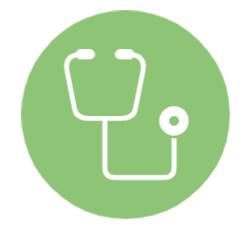 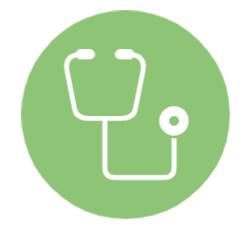 General Practitioners / Practice OwnersProvide effective and consistent leadershipEngage the whole team in quality improvement planningCommunicate the vision for improvement, and the practical first steps, to the whole teamDrive the creation of a quality improvement teamEnsure regular team meetings include a review of QI activities (monitor progress over time)Provide resources, including protected time and relevant staff trainingEncourage and support the provision of improvement ideas from the whole teamAnalyse and review clinical and business dataSelect key priority areas, based on analysis of the data, in consultation with the teamImplement a team based process to ensure data are complete, accurate and timely, including clinical codingCelebrate improvement achievements with the team 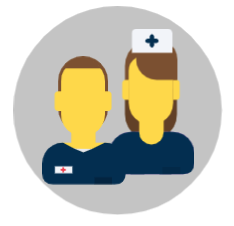 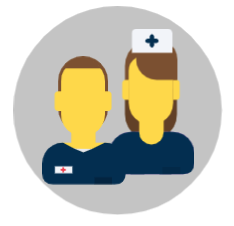 Practice NursesContribute to the quality improvement planning processAssist in the development of the vision for improvement, and the practical first stepsParticipate in, or engage with, the quality improvement teamRequest required resources, including protected timeUndertake relevant training and upskilling, if requiredEncourage and support the provision of improvement ideas from other team membersAnalyse and review relevant clinical dataSelect key priority areas, based on analysis of the data, in consultation with the teamImplement a team based process to ensure data are complete, accurate and timely, including clinical codingMonitor progress against quality improvement goals and measures regularly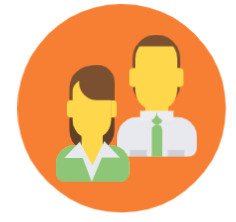 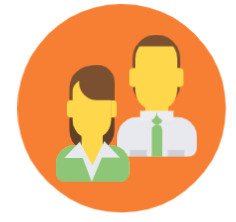 Practice ManagersParticipate in quality improvement planningAssist in the development of the vision for improvement, and the practical first stepsParticipate in, or engage with, the quality improvement teamRequest required resources, including protected timeUndertake relevant training and upskilling, if requiredAnalyse and review relevant business dataSuggest key priority areas based on the data analysis Monitor progress against quality improvement goals and measures regularlyImplement a team based process to ensure data are complete, accurate and timely, including clinical codingUndertake audits of health service records to identify specific patient groups in need of follow up / proactive careEstablish and oversee recall/reminder systemsSupport GPs with the flow of information to, and from, other health care providersManage MBS billing, PIP QI, PNIP and other payments Support/manage reception staff responsibilitiesManage succession planningDocument policy and procedures for the delivery of consistent, proactive care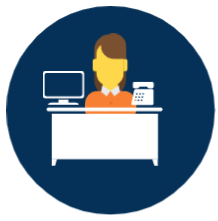 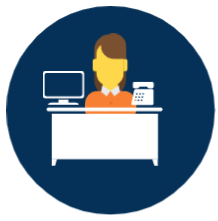 Reception StaffContribute to the quality improvement planning processParticipate in, or engage with, the quality improvement teamRequest required resources, including protected timeUndertake relevant training and upskilling, if requiredContribute to the team process to ensure data are complete, accurate and timely. 